Vocabulary: Radians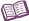 Vocabulary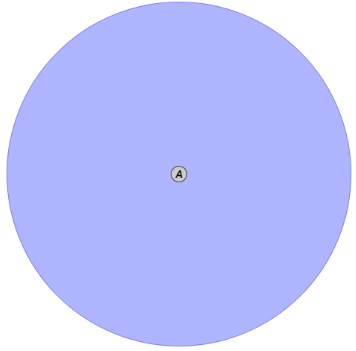 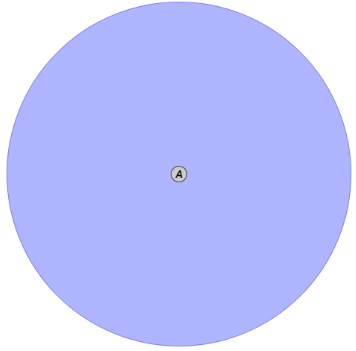 Arc – a piece of a circle.For example,  is an arc of the circle shown to the right.Central angle – an angle with a vertex at the center of a circle.For example, BAC is a central angle of the circle shown to the right.Circumference – the distance around a circle.Radian – a unit of angle measure that expresses how many radii fit along the arc intercepted by the angle.For any circle, exactly 2 radii fit along the circumference of the circle, so 1 full rotation (360°) = 2 radians.Because 2 radians = 360°, it follows that 1 radian = , or about 57.3°.An angle of 1 radian intercepts an arc that is exactly the same length as 1 radius.Radius – a line segment with one endpoint at the center of a circle and the other endpoint on the circle.